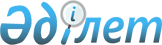 О внесении изменения в постановление акимата от 15 февраля 2008 года N 138 "Об утверждении перечня объектов коммунальной собственности по Костанайской области, подлежащих приватизации в 2008 году"
					
			Утративший силу
			
			
		
					Постановление акимата Костанайской области от 14 июля 2008 года N 361. Зарегистрировано департаментом юстиции Костанайской области 8 августа 2008 года N 3648. Утратило силу в связи с истечением срока применения - письмо акимата Костанайской области от 10 ноября 2010 года № 08-08/3045

      Сноска. Утратило силу в связи с истечением срока применения - письмо акимата Костанайской области от 10.11.2010 № 08-08/3045. 

      В соответствии со  статьей 27 Закона Республики Казахстан "О местном государственном  управлении в Республике Казахстан" акимат Костанайской области  ПОСТАНОВЛЯЕТ: 

      1. Внести в постановление акимата Костанайской области от 15 февраля 2008 года  N 138 "Об утверждении перечня объектов коммунальной собственности по Костанайской области, подлежащих приватизации в 2008 году" (номер государственной регистрации 3595, "Костанай таны" от 12 марта 2008 года N 31, "Костанайские новости" от 12 марта 2008 года N 37), вносились дополнения и изменения: постановлением акимата от 17 марта 2008 года  N 174 "О внесении дополнения в постановление акимата от 15 февраля 2008 года N 138 "Об утверждении перечня объектов коммунальной собственности по Костанайской области, подлежащих приватизации в 2008 году" (номер государственной регистрации 3630, "Костанай таны" от 16 апреля 2008 года N 46, "Костанайские новости" от 23 апреля 2008 года N 57), постановлением акимата от 23 апреля 2008 года  N 238 "О внесении изменений и дополнения в постановление акимата от 15 февраля 2008 года N 138 "Об утверждении перечня объектов коммунальной собственности по Костанайской области, подлежащих приватизации в 2008 году" (номер государственной регистрации 3634, "Костанай таны" от 7 мая 2008 года N 55, "Костанайские новости" от 7 мая 2008 года N 63) следующее изменение:        приложение к указанному постановлению изложить в новой редакции согласно приложению к настоящему постановлению. 

      2. Признать утратившими силу постановления акимата Костанайской области от 17 марта 2008 года  N 174 "О внесении дополнения в постановление акимата от 15 февраля 2008 года N 138 "Об утверждении перечня объектов коммунальной собственности по Костанайской области, подлежащих приватизации в 2008 году»(номер государственной регистрации 3630, "Костанай таны" от 16 апреля 2008 года N 46, "Костанайские новости" от 23 апреля 2008 года N 57), от 23 апреля 2008 года  N 238 "О внесении изменений и дополнения в постановление акимата от 15 февраля 2008 года N 138 "Об утверждении перечня объектов коммунальной собственности по Костанайской области, подлежащих приватизации в 2008 году" (номер государственной регистрации 3634, "Костанай таны" от 7 мая 2008 года N 55, "Костанайские новости" от 7 мая 2008 года № 63).  

      3. Настоящее постановление вводится в действие по истечении десяти календарных дней после дня его первого официального опубликования.       Аким Костанайской области                  С. Кулагин 

Приложение                  

к постановлению акимата     

от 11 июля 2008 года N 361             Перечень объектов коммунальной собственности  

  по Костанайской области, подлежащих приватизации в 2008 году 
					© 2012. РГП на ПХВ «Институт законодательства и правовой информации Республики Казахстан» Министерства юстиции Республики Казахстан
				N 

п/п 
Наименование объекта 
Адрес и балансодержатель объекта 
Основание 
Состояние объекта 
1 
2 
3 
4 
5 
1. Автомашина "ВАЗ-2121 Нива", государственный номер Р 500 АВ,  год выпуска 1993 Автомашина "ВАЗ-2121 Нива", государственный номер Р 500 АВ,  год выпуска 1993 Город Костанай, улица Баймагамбетова, 197, государственное учреждение "Департамент внутренних дел Костанайской области" Письмо начальника государственного учреждения "Департамент внутренних дел Костанайской области" от 16 января 2008 года N 11-15/19 Технически неисправна 2. Автомашина "ВАЗ-2121 Нива",  государственный номер Р 589 АН,  

год выпуска 1988 Автомашина "ВАЗ-2121 Нива",  государственный номер Р 589 АН,  

год выпуска 1988 Город Костанай, Притобольский парк государственное коммунальное предприятие "Костанайский городской парк культуры и отдыха" акимата города Костаная Письмо акима города Костаная Костанайской области от 23 января 2008 года N 1-25/227 В рабочем состоянии 3. Автомашина "ГАЗ-3110", государственный номер Р 131 АА, год выпуска 2001 Автомашина "ГАЗ-3110", государственный номер Р 131 АА, год выпуска 2001 Город Аркалык, проспект Абая, 29, государственное учреждение "Аппарат акима города Аркалыка" Письмо акима города Аркалыка Костанайской области от 16 января 2008 года N 1-28/97 Технически неисправна 4. Автомашина "ВАЗ-21053", государственный номер  

Р 912 СВ, год выпуска 

1999 Автомашина "ВАЗ-21053", государственный номер  

Р 912 СВ, год выпуска 

1999 Аулиекольский район, село Аулиеколь, улица Сьянова, 53, государственное коммунальное предприятие "Редакция районной газеты "Әулиекөл"  Письмо заместителя акима Аулиекольского района Костанайской области от 23 января 2008 года N 02-04/53 Требуется капитальный ремонт 5. Автомашина "УАЗ-3303", государственный номер 

53-76 НЖР, год выпуска 

1995 Автомашина "УАЗ-3303", государственный номер 

53-76 НЖР, год выпуска 

1995 Аулиекольский район, поселок Кушмурун, улица Ленина, 61, государственное учреждение "Отдел образования Аулиекольского района" Письмо заместителя акима Аулиекольского района Костанайской области от 23 января 2008 года N 02-04/53 Требуется капитальный ремонт 6. Автомашина "Т-1202 А", 

государственный номер  

Р 851 ВN, год выпуска 

1989 Автомашина "Т-1202 А", 

государственный номер  

Р 851 ВN, год выпуска 

1989 Денисовский район, село Денисовка, улица Ленина, 14, государственное учреждение "Денисовская централизованная библиотечная система" Письмо исполняющего обязанности акима Денисовского района Костанайской области от 16 января 2008 года N 76 Требуется текущий ремонт 7. Автомашина 

"Волга ГАЗ-3110", государственный номер  

Р 284 СВ, год выпуска 

2000 Автомашина 

"Волга ГАЗ-3110", государственный номер  

Р 284 СВ, год выпуска 

2000 Денисовский район, село Денисовка, улица Калинина, 5, государственное учреждение "Отдел сельского 

хозяйства  Денисовского района" Письмо исполняющего обязанности акима Денисовского района Костанайской области от 16 января 2008 года N 76 Состояние удовлетворительное 8 Автомашина "ГАЗ-310290", государственный номер  

Р 217 ВС, год выпуска 

1995 Автомашина "ГАЗ-310290", государственный номер  

Р 217 ВС, год выпуска 

1995 Житикаринский район, село Ырсай, государственное учреждение "Аппарат акима села Ырсай Житикаринского района" Письмо заместителя акима Житикаринского района Костанайской области от 11 января 2008 года N 02-15/38 Технически неисправна 9. Автомашина "ГАЗ-3102 121", государственный номер 

Р 161 АА, 

год выпуска 

2004 Автомашина "ГАЗ-3102 121", государственный номер 

Р 161 АА, 

год выпуска 

2004 Тарановский район, село Тарановское, улица Калинина, 60, государственное учреждение "Аппарат акима Тарановского района" Письмо акима Тарановского района Костанайской области от 10 января 2008 года N 4-07/29 Технически неисправна 10. Автомашина "Jeep Grand Cherokee", государственный номер Р 737 СА, год выпуска  

1996 Автомашина "Jeep Grand Cherokee", государственный номер Р 737 СА, год выпуска  

1996 Узункольский район, село Узунколь, улица Мусрепова, 14, государственное учреждение "Аппарат акима Узункольского района" Письмо исполняющего обязанности акима Узункольского района Костанайской области от 23 января 2008 года N 34 Технически неисправна 11. Автомашина "ГАЗ-3110", государственный номер  

Р 268 АО, год выпуска 

1997 Автомашина "ГАЗ-3110", государственный номер  

Р 268 АО, год выпуска 

1997 Город Костанай, проспект Аль-Фараби, 90, государственное коммунальное предприятие "Газета "Костанай" акимата города Костанай Письмо акима города Костанай Костанайской области от 23 января 2008 года N 1-25/227 Подлежит капитальному ремонту   12. Автомашина "ЗИЛ-131", государственный номер  

Р 678 АХ, год выпуска 

1994 Автомашина "ЗИЛ-131", государственный номер  

Р 678 АХ, год выпуска 

1994 Город Костанай, улица Бородина, 231, государственное коммунальное предприятие "Костанайская теплоэнергетическая компания" акимата города Костанай Письмо акима города Костанай Костанайской области от 23 января 2008 года N 1-25/227 Подлежит капитальному ремонту 13. Автомашина "ИЖ-21251", государственный номер  

Р 268 АК, год выпуска 

1993 Автомашина "ИЖ-21251", государственный номер  

Р 268 АК, год выпуска 

1993 Город Костанай, улица Бородина, 231, государственное коммунальное предприятие "Костанайская теплоэнергетическая компания" акимата города Костанай Письмо акима города Костанай Костанайской области от 25 января 2008 года N 1-25/257 Подлежит капитальному ремонту 14. Автомашина "ВАЗ-21053", государственный номер  

Р 670 СН, год выпуска 

1994 Автомашина "ВАЗ-21053", государственный номер  

Р 670 СН, год выпуска 

1994 Город Лисаковск, 

улица Мира, 31, государственное учреждение "Аппарат акима города Лисаковска" Письмо акима города Лисаковск Костанайской области от 7 апреля 2008 года N  522-116 Состояние рабочее 15. Автомашина "ГАЗ-3110", государственный номер  

Р 138 СН, год выпуска 

1999 Автомашина "ГАЗ-3110", государственный номер  

Р 138 СН, год выпуска 

1999 Джангельдинский район, село Калам-Карасу, государственное учреждение "Аппарат акима Калам-Карасуского аульного округа Жангельдинского района" Письмо  акима Джангельдинского района Костанайской области от 29 апреля 2008 года N 1-04/280 Требуется текущий ремонт 16. Автомашина "ВАЗ-21213", государственный номер  

W 668 AF, год выпуска 

1999 Автомашина "ВАЗ-21213", государственный номер  

W 668 AF, год выпуска 

1999 Джангельдинский район, село Торгай, улица Хамзина, 13, государственное коммунальное предприятие "Болашак" акимата 

Джангельдинского района Письмо  акима Джангельдинского района Костанайской области от 11 января 2008 года N 1-04/846 Требуется текущий ремонт 17. Автомашина "Mitsubishi Pajero", государственный номер Р 328 ВU,  

год выпуска 

1996 Автомашина "Mitsubishi Pajero", государственный номер Р 328 ВU,  

год выпуска 

1996 Камыстинский район, село Камысты, улица Строительная, 26, государственное коммунальное предприятие "Камысты"  Письмо акима Камыстинского района Костанайской области от 30 апреля 2008 года N 01-16/384 Требуется капитальный ремонт 18. Автомашина "ВАЗ-2107", государственный номер 

Р 592 АО, год выпуска 

1992 Автомашина "ВАЗ-2107", государственный номер 

Р 592 АО, год выпуска 

1992 Карабалыкский район, поселок Карабалык, улица Мира, 7, государственное учреждение "Карабалыкский дом-интернат для престарелых и инвалидов общего типа" Письмо директора государственного учреждения "Департамент координации занятости и социальных программ Костанайской области" от 25 января 2008 года N 02-01/139 Требуется ремонт двигателя, замена дна салона 19. 19. Автомашина "УАЗ-3962", государственный номер Р 348 АО, год выпуска 1991 Карабалыкский район, поселок Карабалык, улица Мира, 7, государственное учреждение "Карабалыкский дом-интернат для престарелых и инвалидов общего типа" Письмо директора государственного учреждения "Департамент координации занятости и социальных программ Костанайской области" от 25 января 2008 года N 02-01/138 Требуется ремонт коробки передач 20. 20. Автомашина "ВАЗ-2106", государственный номер Р 098 КР, год выпуска 2000 Город Костанай, улица Баймагамбетова, 197, государственное учреждение "Департамент внутренних дел Костанайской области" Письмо начальника государственного учреждения "Департамент внутренних дел Костанайской области" от 16 января 2008 года N 12-65/49 Технически неисправна 21. 21. Автомашина "ГАЗ-31022", государственный номер Р 107 КР, год выпуска 1992 Город Костанай, улица Баймагамбетова, 197, государственное учреждение "Департамент внутренних дел Костанайской области" Письмо начальника государственного учреждения "Департамент внутренних дел Костанайской области" от 16 января 2008 года N 12-65/49 Технически неисправна 22. 22. Автомашина "ГАЗ-310290", государственный номер Р 133 КР, год выпуска 1996 Город Костанай, улица Баймагамбетова, 197, государственное учреждение "Департамент внутренних дел Костанайской области" Письмо начальника государственного учреждения "Департамент внутренних дел Костанайской области" от 16 января 2008 года N 12-65/49 Технически неисправна 23. 23. Автомашина "ВАЗ-2106", государственный номер Р 117 КР, год выпуска 2000  Город Костанай, улица Баймагамбетова, 197, государственное учреждение "Департамент внутренних дел Костанайской области" Письмо начальника государственного учреждения "Департамент внутренних дел Костанайской области" от 16 января 2008 года N 12-65/49 Технически неисправна 24. 24. Автомашина "ГАЗ-3110", государственный номер Р 104 КР,  год выпуска 1999 Город Костанай, улица Баймагамбетова, 197, государственное учреждение "Департамент внутренних дел Костанайской области" Письмо начальника государственного учреждения "Департамент внутренних дел Костанайской области" от 16 января 2008 года N 12-65/49 Технически неисправна 25. 25. Автомашина "ВАЗ-21074", государственный номер Р 191 КК, год выпуска 2001  Город Костанай, улица  Мауленова, 11А, государственное учреждение "Костанайский городской центр социальной адаптации для лиц, не имеющих определенного места жительства" Письмо  акима города Костанай Костанайской области от 25 января 2008 года N 1-25/257 Требуется текущий ремонт 26. 26. Автомашина "ВАЗ-21070", государственный номер Р 348 СН, год выпуска 2003 Город Костанай, улица  Баймагамбетова, 195, государственное учреждение "Департамент предпринимательства и промышленности Костанайской области" Письмо исполняющего обязанности директора государственного учреждения " Департамент предпринимательства и промышленности Костанайской области"" от 22 февраля 2008 года N 03-380 Требуется капитальный  ремонт 27. 27. Гараж N 109 общей площадью 19,6 квадратного метра Город Лисаковск, гаражное общество "Старт", государственное учреждение "Отдел финансов города Лисаковска" Письмо акима города Лисаковск Костанайской области от 11 января 2008 года N 62-1-05 Состояние удовлетворительное 28. 28. Гараж N 142 общей площадью 18,8 квадратного метра Город Лисаковск, гаражное общество "Союз", 

государственное учреждение "Отдел финансов города Лисаковска" Письмо акима города Лисаковск Костанайской области от 11 января 2008 года N 62-1-05 Подвергается разрушению 29. 29. Гараж N 166 общей площадью 19 квадратных метров Город Лисаковск, гаражное общество "Старт", государственное учреждение "Отдел финансов города Лисаковска" Письмо акима города Лисаковск Костанайской области от 11 января 2008 года N 62-1-05 Состояние удовлетворительное 30. 30. Гараж N 168 общей площадью 18,8 квадратного метра Город Лисаковск, гаражное общество "Старт", 

государственное учреждение "Отдел финансов города Лисаковска" Письмо акима города Лисаковск Костанайской области от 11 января 2008 года N 62-1-05 Состояние удовлетворительное 31. 31. Гараж N 175 общей площадью 19,1 квадратного метра Город Лисаковск, гаражное общество "Старт", государственное учреждение "Отдел финансов города Лисаковска" Письмо акима города Лисаковск Костанайской области от 11 января 2008 года N 62-1-05 Подвергается разрушению 32. 32. Гараж N 177 общей площадью 19,4 квадратного метра Город Лисаковск, гаражное общество "Старт", государственное учреждение "Отдел финансов города Лисаковска" Письмо акима города Лисаковск Костанайской области от 11 января 2008 года N 62-1-05 Состояние удовлетворительное 33. 33. Гараж N 194 общей площадью 19,3 квадратного метра Город Лисаковск, гаражное общество "Старт", государственное учреждение "Отдел финансов города Лисаковска" Письмо акима города Лисаковск Костанайской области от 11 января 2008 года N 62-1-05 Состояние удовлетворительное 34. 34. Гараж N 427 общей площадью 20,3 квадратного метра Город Лисаковск, гаражное общество "Союз", государственное учреждение "Отдел финансов города Лисаковска" Письмо акима города Лисаковск Костанайской области от 11 января 2008 года N 62-1-05 Состояние удовлетворительное 35. 35. Здание магазина общей площадью 77 квадратных метров Джангельдинский район, село Милисай, государственное учреждение "Аппарат акима села Милисай Джангельдинского района" Письмо  акима Джангельдинского района Костанайской области  от 11 января 2008 года N 1-04/846 Требуется текущий ремонт 36. 36. Здание кормоцеха общей площадью 72,4 квадратного метра Сарыкольский район, поселок Сарыколь,  улица Матросова, 1, государственное коммунальное казенное предприятие "Сарыкольский колледж агробизнеса и права" Департамента образования Костанайской области акимата Костанайской области Письмо директора государственного учреждения "Департамент образования Костанайской области" от 16 января 2008 года N 06-135 Состояние удовлетворительное 37. 37. Здание коровника общей площадью 1667,8 квадратного метра Сарыкольский район, поселок Сарыколь, улица Матросова, 1, государственное коммунальное казенное предприятие "Сарыкольский колледж агробизнеса и права" Департамента образования Костанайской области акимата Костанайской области Письмо директора государственного учреждения "Департамент образования Костанайской области" от 16 января 2008 года N 06-135 Состояние удовлетворительное 38.  38.  Здание общей площадью 144 квадратных метров Федоровский район, село Федоровка, улица Шевченко, 45, государственное учреждение "Аппарат акима села Федоровка Федоровского района" Письмо исполняющего обязанности акима Федоровского района Костанайской области от 14 января 2008 года N 2-40/68 Состояние неудовлетворительное 39. 39. Автомашина "Kia Credos 2", государственный номер Р 121 AA, год выпуска 1998  Город Костанай, улица  Пушкина, 98, государственное учреждение "Аппарат акима города Костанай" Письмо  акима города Костанай Костанайской области от 22 февраля 2008 года N 1-25/487 Технически неисправна 40. 40. Автомашина "Volkswagen Vw", государственный номер Р 029 AO, год выпуска 1983 Город Костанай, улица  Гашека, 4,государственное коммунальное казенное предприятие  "Областной центр крови" Департамента здравоохранения Костанайской области Письмо  директора государственного учреждения "Департамент здравоохранения Костанайской области"  от 5 февраля 2008 года N 07-20/292 Состояние удовлетворительное 41. 41. Автомашина "ВАЗ 21213", государственный номер Р 608 ВС, год выпуска 2002 Город Костанай, улица  Хакимжановой, 7, 

государственное учреждение " Департамент пассажирского транспорта и автомобильных дорог  Костанайской области" Письмо  директора государственного учреждения "Департамент пассажирского транспорта и автомобильных дорог  Костанайской области"  от 26 марта 2008 года N 03/403 Технически исправна 42. 42. Двухэтажное здание общей площадью 628,6 квадратного метра Город Аркалык, улица Жанибека, 45,государственное коммунальное казенное предприятие  "Станция скорой неотложной медицинской помощи города Аркалыка" Департамента здравоохранения Костанайской области Письмо  директора государственного учреждения "Департамент здравоохранения Костанайской области" от 5 февраля 2008 года N 07-21/293 Подвергается разрушению 43. 43. Автомашина "Toyota Land Cruiser", государственный номер Р 370 CН, год выпуска 1995 Аулиекольский район, cело  Аулиеколь, улица Байтурсынова, 47, государственное коммунальное  предприятие    "Мерей" акимата Аулиекольского района Письмо  акима Аулиекольского района Костанайской области от 27 февраля 2008 года N  02-04/139 Технически исправна 44. 44. Автомашина "ВАЗ 21060", 

государственный номер Р 396 АН, год выпуска 1995 Денисовский район, село Денисовка, улица Калинина, 6,  государственное учреждение "Отдел занятости и социальных программ Денисовского района" акимата Денисовского района Письмо  акима Денисовского района Костанайской области от 27 марта 2008 года N 328 Состояние удовлетворительное 45. 45. Автогараж ПМК-1505 общей площадью 863,4 квадратного метра Джангельдинский район, село Торгай, улица Жармаганбетова, 29,государственное учреждение "Аппарат акима Джангельдинского района" Письмо акима Джангельдинского района Костанайской области от 11 января 2008 года N 1-04/846 Требуется капитальный ремонт 46. 46. Здание автогаража общей площадью 970 квадратных метров Денисовский район, село Некрасовка, промышленная зона, государственное учреждение 

"Отдел финансов Денисовского района" Письмо акима Денисовского района Костанайской области от 23 июня 2008 года N 793 Состояние удовлетворительное 47. 47. Здание газового участка общей площадью 79 квадратных метров Денисовский район, село Некрасовка, промышленная зона, государственное учреждение 

"Отдел финансов Денисовского района" Письмо акима Денисовского района Костанайской области от 23 июня 2008 года N 793 Состояние удовлетворительное 48. 48. Автомашина "Toyota Hi  Ace", государственный номер Р  075 АА, год выпуска 1999 Город Костанай, проспект Аль-Фараби, 66, государственное коммунальное казенное предприятие "Шаруашылык" аппарата акима Костанайской области Письмо руководителя аппарата акима Костанайской области от 21 мая 2008 года N 07-8/1324 Технически 

неисправна 49. 49. Автомашина ГАЗ-3110, государственный номер Р 022 SP, год выпуска 2000 Город Костанай, улица Бородина, 231, государственное коммунальное  предприятие "Костанайская теплоэнергетическая компания" акимата  города Костанай Письмо  акима города Костанай Костанайской области от 13 июня 2008 года N 1-25/1438 Технически 

неисправна 50. 50. Одноэтажное здание бывшей библиотеки общей площадью 305,3 квадратных метров Тарановский район, село Апановка, улица Центральная, 10, ГУ "Тарановская  районная централизованная библиотечная система" отдела культуры и развития языков Тарановского района Письмо акима Тарановского района Костанайской области от 30 апреля 2008 года N 4-07/436 Состояние удовлетворительное 